FASERFIX STANDARD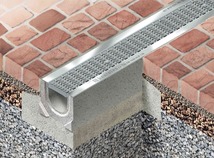 1. DescriptionCaniveaux d’évacuation préfabriqués, fabriqués en béton renforcé à la fibre de basalte C35/45, convenant pour la classe de charge A15 - C250 kN, selon la norme DIN 19580/EN1433, conformité CE. L’épaisseur des parois en béton est de 3 cm, afin de garantir une grande stabilité. Les caniveaux d’évacuation sont réalisés en forme de U. Les éléments sont pourvus d’un système à rainure et languette et d’un évidement pour un joint de sécurité. Le caniveau d’évacuation offre un passage complètement libre et est parfaitement lisse sur ses faces intérieures.Les différentes grilles qu’il est possible d’associer sont verrouillées à l’aide de 2 clavettes par mètre courant.2. Résistance- Résistant à l’humidité et au dégel- Résistant aux alcalis- Résistant aux acides, aux huiles minérales- Résistant au mazout, à l’essence- Résistant au sel de déneigement et à des solutions de celui-ci- Porosité inférieure à 0,5 %3. Dimensions : dépendent du dimensionnement du caniveau d’évacuation- Longueur : x mm- Largeur extérieure : x mm- Largeur intérieure : x mm- Hauteur : x mm- Passage d’écoulement : x cm²- Poids : x kg4. Dessableur et accessoiresL’évacuation du caniveau d’évacuation doit être équipée d’un dessableur ainsi que des pièces obturatrices nécessaires (différentes possibilités).5. InstallationSelon les prescriptions du fabricant.